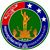 Power Khmer Speu4 hrs · យើងខ្ញុំខ្មែរក្រោមសល់ពីយួនសម្លាប់ កំពូជយួនមិនមែនជាមិត្ដរបស់យើងខ្ញុំជាដាច់ខាត គឺជាសត្រូវសួរពូជរបស់ខ្ញុំ ជាតិសាស្រ្ដខ្ញុំខ្មែរក្រោមជីដូនជីតាខ្ញុំត្រូវយួនតាមសម្លាប់បំបាតពូជខ្មែរក្រោម យើងមិនអាចបំភ្លេច់បានជាដាច់ខាត យួនសម្លាប់ខ្មែរកប់ទាំងរស់ធ្វើមុមចង្រ្កានដាំតែអុង យួនអារករខ្មែរនឹងធាងត្នោត យួនចាប់ខ្មែរដាក់ក្នុងជង្រុកស្រូវហើយដុត់ទាំងរស់ យួនយកខ្មែរទៅលើកដីព្រែកវិញតេហើយបើកបង្ហូទឹកចូលឲ្យលិច់សម្លាប់ខ្មែរក្នុងទឹកទាំងសែនវេទនាបំផុត ១៧មេសា១៩៧៥ អង្ការយួនបង្កប់ខ្លួនជាមួយខ្មែរក្រហមសម្លាប់ខ្មែរអស់៣លាននាក់ អង្ការយួនបញ្ជាឲ្យខ្មែរក្រហមសម្លាប់ខ្មែរគ្នាអែង ក្រោយមកវាចាប់ខ្មែរក្រោមធ្វើទ័ពមកជួយវាយរំដោះដេញខ្មែរក្រហមចេញ់ ពីអំណាច នៅពេល ខ្មែរក្រោមវាយយកភ្នំពេញបានហើយ យួនវាបញ្ជូនខ្មែរក្រោមឲ្យត្រឡប់ទៅកម្ពុជាក្រោមវិញទាំងអស់ ហើយវាបញ្ជូនកង ទ័ព យួនចូលមក៧មករា១៩៧៩ ឈ្លានពានលេបទឹកដីខ្មែររហូតមកដលពេលបច្ចុប្បន្ននេះ យួនយកក្មេងៗកំព្រាដែលថាខ្មែរក្រហមសម្លាប់ឪពុកម្ដាយពួកគេ ២មឺុននាក់ដាកឈ្មោះកុមាឈានមុខបញ្ជូនទៅស្រុកយួន ពួកកុមាកំព្រានេះអែងដែលគេដាក់ឈ្មោះឲ្យ បាតដៃទី៣ កំណើតខ្មែរតែបំរើយួនដោយមិនដឹងខ្លួន ពីព្រោះឪពុក ម្ដាយគេត្រូវអង្ការយួនបញ្ជាឲ្យខ្មែរក្រហមឲ្យសម្លាប់ខ្មែរនៅក្រោយ១៧ មេសា ១៩៧៥ !់៣លាននាក់ អង្ការយួនបញ្ជាឲ្យខ្មែរក្រហមសម្លាប់ខ្មែរគ្នាអែង ក្រោយមកវាចាប់ខ្មែរក្រោមធ្វើទ័ពមកជួយវាយរំដោះដេញខ្មែរក្រហមចេញ់ ពីអំណាច នៅពេល ខ្មែរក្រោមវាយយកភ្នំពេញបានហើយ យួនវាបញ្ជូនខ្មែរក្រោមឲ្យត្រឡប់ទៅកម្ពុជាក្រោមវិញទាំងអស់ ហើយវាបញ្ជុនកង ទ័ព យួនចូលមក៧មករា១៩៧៩ ឈ្លានពានលេបទឹកដីខ្មែររហូតមកដលពេលបច្ចុប្បន្ននេះ យួនយកក្មេងៗកំព្រាដែលថាខ្មែរក្រហមសម្លាប់ឪពុកម្ដាយពួកគេ ២មឺុននាក់ដាកឈ្មោះកុមាឈានមុខបញ្ជូនទៅស្រុកយួន ពួកកុមាកំព្រានេះអែងដែលគេដាក់ឈ្មោះឲ្យ បាតដៃទី៣ កំណើតខ្មែរតែបំរើយួនដោយមិនដឹងខ្លួន ពីព្រោះឪពុក ម្ដាយគេត្រូវអង្ការយួនបញ្ជាឲ្យខ្មែរក្រហមឲ្យសម្លាប់ខ្មែរនៅក្រោយ១៧ មេសា ១៩៧៥ !ore